Rhema Studies of Theology Association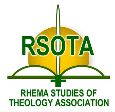          Clergy Credential Application FormPosition Applied For Ordained Minister:	Licensed Minister: Personal InformationFirst Name: 	        Male	Female			Last Name: Address:		City:Postal Code: 	Province: Phone: 		Email: Birthday: Married: 	  Single: 	Widow/Widower: 	Divorced:  Spouse Name:  Ministry InformationChurch Name: 	       Phone: Pastor’s Name: Church Address: Current Ministerial Status (Check all that apply)Pastor:     Assistant Pastor:     Missionary:    Evangelist:   Other: Current and Recent Ministerial ActivityOrganization: 			Date: Field (s) of Labour: Organization:			Date: Field (s) of Labour: Educational InformationHigh School: College (s): University: Three Character References, Mailing Address and PhoneName: 		Phone: Address: Name: 		Phone: Address: Name: 		Phone: Address: Employment StatusSelf-Employed: 	Unemployed: 	Full Time: 	Part Time:	Retired: Please provide a statement regarding your call to the ministry: (Separate Paper)Please Describe your Conversion: (Separate Paper)Please provide three Reference letters, one from your Senior Pastor, and two from other Ordained Ministers. Have you ever been denied credentials by any organizations or had your credentials revoked or suspended? If yes, please give details: Signature: 	Date: For Office Use Only		Approved By:						Signature:                 Date: Please use this email dr.lewis@rsota.org to submit the completed application form and to e-transfer the application fee of 100.00, and Yearly Fee of 75.00. Please note, the application fee is non-refundable  